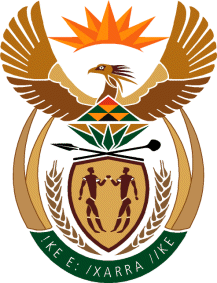 MINISTRY OF DEFENCE & MILITARY VETERANSNATIONAL ASSEMBLYQUESTION FOR WRITTEN REPLY4156.	Dr P J Groenewald (FF Plus) to ask the Minister of Defence and Military Veterans:†(1)	What is the curriculum for the training of a fighter pilot in the SA National Defence Force;(2)	whether students are allowed to repeat any of the courses in the curriculum if they do not pass the first time; if so, (a) which parts of the curriculum and (b) how many times this may be repeated;(3)	how many students are currently being trained as fighter pilots;(4)	whether she will make a statement regarding the matter?	NW5029E.   REPLY:The information required is classified and the response to the above questions can be provided in a closed session of the Joint Standing Committee on Defence.DATE OF SUBMISSION:  08 DECEMBER 2015